ПРОГРАММАВсероссийской научно-практической конференции с международным участием«Актуальные вопросы инфекционной патологии: от самых распространенных заболеваний до почти забытых»Конференция пройдет в очно-заочном форматеАдрес очного проведения: г. Москва, ул. Адмирала Макарова 10, корпус 1, этаж 5, конференц-залСсылка на онлайн трансляцию: https://pruffme.com/landing/u85673/tmp1685000289Дата проведения: 14.06.2023 г.                          Целевая аудитория: инфекционисты, педиатры, терапевты, оториноларингологи, гастроэнтерологи, врачи общей практики (семейные врачи), врачи других специальностей, научные работники и преподаватели медицинских университетов, институтов, колледжей, студенты медицинских университетов. Планируемое количество участников – 650 человек. Конференция входит в программу повышения квалификации специалистов (6 часов). Организационный комитет: Председатель:Попова Анна Юрьевна - доктор медицинских наук, профессор, руководитель ФЕДЕРАЛЬНОЙ СЛУЖБЫ ПО НАДЗОРУ В СФЕРЕ ЗАЩИТЫ ПРАВ ПОТРЕБИТЕЛЕЙ И БЛАГОПОЛУЧИЯ ЧЕЛОВЕКА;Заместители председателя:Ежлова Елена Борисовна - кандидат медицинских наук, заместитель руководителя ФЕДЕРАЛЬНОЙ СЛУЖБЫ ПО НАДЗОРУ В СФЕРЕ ЗАЩИТЫ ПРАВ ПОТРЕБИТЕЛЕЙ И БЛАГОПОЛУЧИЯ ЧЕЛОВЕКА; Комбарова Светлана Юрьевна – доктор биологических наук, директор ФБУН МНИИЭМ имени Г.Н. Габричевского Роспотребнадзора;Руженцова Татьяна Александровна - доктор медицинских наук, заместитель директора по клинической работе ФБУН МНИИЭМ имени Г.Н. Габричевского Роспотребнадзора; Члены организационного комитета:Мельникова Альбина Андреевна - кандидат медицинских наук, заместитель начальника управления эпидемиологического надзора ФЕДЕРАЛЬНОЙ СЛУЖБЫ ПО НАДЗОРУ В СФЕРЕ ЗАЩИТЫ ПРАВ ПОТРЕБИТЕЛЕЙ И БЛАГОПОЛУЧИЯ ЧЕЛОВЕКА;Албул Кристина Валерьевна – врач - фтизиатр первой категории, организатор здравоохранения высшей категории, Министр Здравоохранения Приднестровья;Ахмедова Муборахон Джалиловна - доктор медицинских наук, профессор кафедры инфекционных и детских инфекционных болезней Ташкентской медицинской академии;Зубкин Михаил Леонидович – доктор медицинских наук, руководитель научного клинико-диагностического отдела ФБУН «Московский научно-исследовательский институт эпидемиологии и микробиологии имени Г.Н. Габричевского» Роспотребнадзора;Леонтьева Нина Ивановна - доктор медицинских наук, руководитель клинического отдела ФБУН «Московский научно-исследовательский институт эпидемиологии и микробиологии имени Г.Н. Габричевского» Роспотребнадзора;Волчецкий Алексей Леонидович - кандидат медицинских наук, главный врач КДЦ ФБУН «Московский научно-исследовательский институт эпидемиологии и микробиологии имени Г.Н. Габричевского» Роспотребнадзора;Технический секретариат конференции:Давыдкин Валерий Юрьевич - доктор биологических наук, руководитель отдела подготовки кадров высшей квалификации ФБУН «Московский научно-исследовательский институт эпидемиологии и микробиологии имени Г.Н. Габричевского» Роспотребнадзора;Затевалов Александр Михайлович - доктор биологических наук, главный научный сотрудник микробиологического отдела ФБУН «Московский научно-исследовательский институт эпидемиологии и микробиологии имени Г.Н. Габричевского» Роспотребнадзора;Лекторский состав:   Ахмедова Муборахон Джалиловна - доктор медицинских наук, профессор кафедры инфекционных и детских инфекционных болезней Ташкентской медицинской академии, г. Ташкент, Узбекистан;Басов Артём Александрович – кандидат медицинских наук, руководитель лаборатории эпиднадзора за дифтерией и коклюшем ФБУН МНИИЭМ им. Г.Н. Габричевского Роспотребнадзора, г. Москва, Россия;Бицуева Аида Владимировна - заведующая детским инфекционным отделением Красногорской городской больницы №2 Минздрава Московской области; научный сотрудник отдела детских инфекционных заболеваний Научно-исследовательского клинического института детства Министерства здравоохранения Московской области, г. Красногорск, Московская область, Россия;Высочанская Соня Олеговна – лаборант - исследователь лаборатории эпиднадзора за дифтерией и коклюшем ФБУН МНИИЭМ им. Г.Н. Габричевского Роспотребнадзора, г. Москва, Россия;Гарбузов Александр Александрович – врач-терапевт, врач суд-мед эксперт, младший научный сотрудник клинического отдела ФБУН МНИИЭМ им. Г.Н. Габричевского Роспотребнадзора; г. Москва, Россия;Горбунов Сергей Георгиевич - доктор медицинских наук, заведующий отделом детских инфекционных заболеваний Научно-исследовательского клинического института детства Министерства здравоохранения Московской области; профессор кафедры детских инфекционных болезней Российской медицинской академии непрерывного профессионального образования, г. Москва, Россия;Каримова Мавлюда Турабджановна– кандидат медицинских наук, доцент кафедры инфекционных и детских инфекционных болезней Ташкентской медицинской академии; г. Ташкент, Узбекистан;Маковеева Светлана Владимировна – врач-педиатр, заместитель главного врача по детству Тираспольского клинического центра амбулаторно-поликлинической помощи; г. Тирасполь, Приднестровье; Мельник Вадим Анатольевич - кандидат медицинских наук, доцент кафедры организации высшего образования, управления здравоохранением и эпидемиологии ФГБОУ ВО "Донецкий государственный медицинский университет им. М. Горького", г. Донецк, Россия;Мирзажонова Донохон Баходировна – доктор медицинских наук, доцент, ведущий научный сотрудник Республиканского специализированного научно-практического медицинского центра эпидемиологии, микробиологии, инфекционных и паразитарных заболеваний; г. Ташкент, Узбекистан;Облокулов Абдурашид Рахимович - кандидат медицинских наук, доцент, заведующий кафедрой инфекционных болезней Бухарского государственного медицинского института, г. Бухара, Узбекистан;Попова Раиса Викторовна - врач -инфекционист, и. о. заведующего инфекционным отделением для детей Мытищинской городской клинической больницы, Московская область, Россия;Руженцова Татьяна Александровна - доктор медицинских наук, заместитель директора по клинической работе ФБУН МНИИЭМ имени Г.Н. Габричевского Роспотребнадзора, г. Москва, Россия;Ташпулатова Шахноза Ахатовна – кандидат медицинских наук, старший преподаватель кафедры инфекционных и детских инфекционных болезней Ташкентской медицинской академии, г. Ташкент, Узбекистан;Тобокалова Сапарбу Тобокаловна - доктор медицинских наук, профессор, Академик Российской Академии Естествознания, директор Гепатологического центра "Цадмир", заведующая курсом инфекционных болезней Кыргызского государственного медицинского института переподготовки и повышения квалификации им. С.Б. Даниярова, г. Бишкек, Кыргызстан;Топтыгина Анна Павловна – доктор медицинских наук, руководитель лаборатории цитокинов ФБУН МНИИЭМ имени Г.Н. Габричевского Роспотребнадзора, г. Москва, Россия;Хмелевская Людмила Ивановна – главный внештатный специалист по проблемам диагностики и лечения ВИЧ-инфекции и вирусных гепатитов, заведующая Республиканским диспансером по профилактике и лечению ВИЧ-инфекции и хронических гепатитов ГУ «Республиканская клиническая больница», г. Тирасполь, Приднестровье;Хавкина Дарья Александровна – младший научный сотрудник клинического отдела ФБУН МНИИЭМ им. Г.Н. Габричевского Роспотребнадзора, врач-терапевт Станции скорой и неотложной помощи имени А.С. Пучкова, г. Москва, Россия;Чухляев Павел Владимирович - младший научный сотрудник научного клинико-диагностического отдела ФБУН МНИИЭМ им. Г.Н. Габричевского Роспотребнадзора, врача-терапевта ОНМПВиДН ГБУ ССиНМП им. А.С. Пучкова; г. Москва, Россия;Шушакова Екатерина Константиновна – младший научный сотрудник клинического отдела инфекционной патологии ФБУН ЦНИИ Эпидемиологии Роспотребнадзора, главный врач Городского центра медицинских исследований, г. Москва, Россия.10.00 – 10.10 Открытие. ФЕДЕРАЛЬНАЯ СЛУЖБА ПО НАДЗОРУ В СФЕРЕ ЗАЩИТЫ ПРАВ ПОТРЕБИТЕЛЕЙ И БЛАГОПОЛУЧИЯ ЧЕЛОВЕКА.10:10 – 10:20 Приветственное слово - Ежлова Е.Б., Комбарова С.Ю., Алешкин В.А., Руженцова Т.А., Ахмедова М.Д., Албул К.В., Кукушкин С.К.10.20 – 10.35 Желудочно-кишечные нарушения в практике инфекциониста: рациональные подходы к дифференциальной диагностике и терапии. - Руженцова Т.А., Попова Р.В.10:35 – 10:40 Дискуссия, ответы на вопросы10:40 – 11:00 Современные особенности эпидемического и эпизоотического процесса природно-очаговых инфекций на территории ДНР - Мельник В.А. 11:00 – 11:05 Дискуссия, ответы на вопросы11:05 – 11.25 Гепатиты у беременных: актуальные вопросы диагностики, терапии и профилактики – Ташпулатова Ш.А., Ахмедова М.Д., Мирзажонова Д.Б.11:25 – 11:30 Дискуссия, ответы на вопросы11:30 – 11:50 Гепатит С в современных условиях: клиника, диагностика, терапия в Республике Кыргызстан- Тобокалова С. Т.11:50 – 11:55 Дискуссия, ответы на вопросы11:55-12:15 Диагностика и оптимизaция терапии хронического лямблиоза - Облокулов А.Р.12:15 – 12:20 Дискуссия, ответы на вопросы12.20 – 12.50 Перерыв12:50 – 13:10 Непростой простой герпес: вопросы ведения пациентов с активной герпетической инфекцией- Шушакова Е.К., Руженцова Т.А.13:10 – 13:15 Дискуссия, ответы на вопросы13:15 – 13:35 Ветряная оспа: клиника, диагностика, терапия на сегодняшний день. Диалог - дискуссияГарбузов А.А., Хавкина Д.А., Чухляев П.В.13:35 – 13:40 Дискуссия, ответы на вопросы13:40- 14:00 Актуальные вопросы инфекционного мононуклеоза в педиатрии – Маковеева С.В., Албул К.В.;14:00 – 14:05 Дискуссия, ответы на вопросы14:05 – 14:25 Поражения ЦНС у пациентов с ВИЧ-инфекцией – Хмелевская Л.И.14:25 – 14:30 Дискуссия, ответы на вопросы14.30 – 14:50 Корь: почему болеют привитые? - Топтыгина А.П.14:50 – 14:55 Дискуссия, ответы на вопросы14:55 – 15.10 Перерыв15:10 – 15:30 Гепатиты В и С: особенности подходов к диагностике и лечению в детской практике - Горбунов С.Г., Бицуева А.В. 15:30 – 15:35 Дискуссия, ответы на вопросы15:35 – 15:55 Клинико-лабораторные особенности лейшманиозов в Республике Узбекистан - Каримова М.Т. 15:55 – 16:00 Дискуссия, ответы на вопросы16:00 – 16:20 Трихинеллез: особенности в современных условиях - Уточняется16:20 – 16:25 Дискуссия, ответы на вопросы16:25 – 16.45 Hib-инфекция в России в период массовой вакцинопрофилактики - Басов А.А., Высочанская С.О.16:45 – 16:50 Дискуссия, ответы на вопросы16:50 – 17:10 Влияние иммунного ответа на течение COVID-19 - Хавкина Д.А.17:10 – 17:15 Дискуссия, ответы на вопросы17:15 – 17:30 Подведение итогов. Закрытие конференции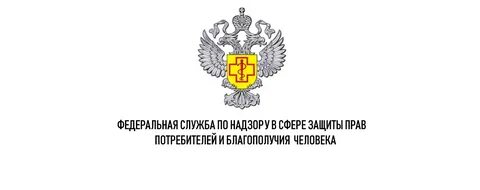 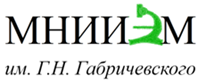 ФБУН «Московский научно-исследовательский институт эпидемиологии и микробиологии имени Г.Н. Габричевского Роспотребнадзора 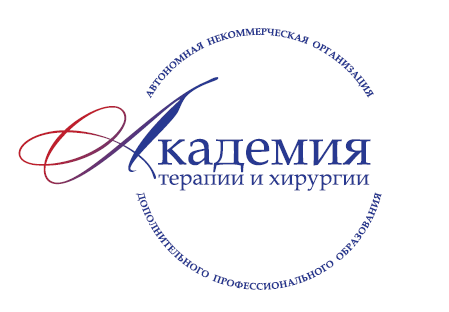 Автономная некоммерческая организация дополнительного профессионального образования«Академия терапии ихирургии»